GAISCE - THE PRESIDENT'S AWARD / APPLICATION FORM	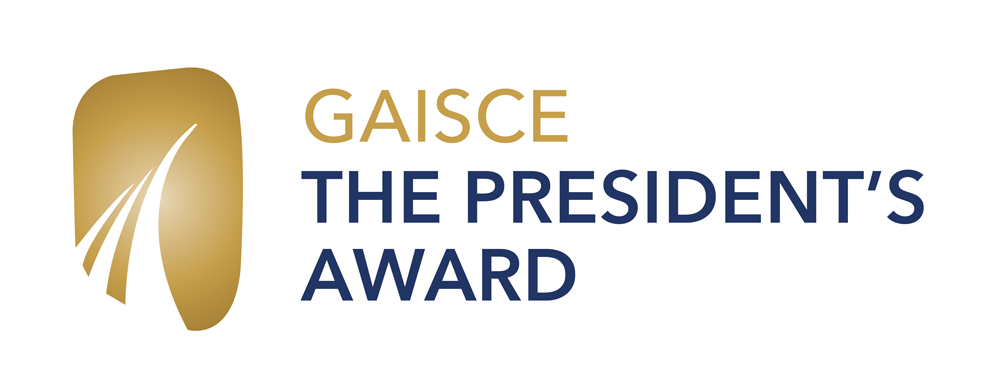 Position: Development OfficerReporting to: Operations and Development Manager[See Job Specification for full details]Please complete application in type or using black pen for photocopying purposes. Please fill in all sections.SECTION I: PERSONAL DETAILSFirst name: ______________________	  Surname:   ______________________Address for correspondence: ______________________________________________________________________________________Email address: _____________________________________________________Telephone Number: ________________________________________________Are there any restrictions to you working in Ireland? ____________________Do you have a full, clean driving licence? _______________________________ Do you have access to a car?  __________________If successful, when could you take up the post? __________________________
SECTION II: EDUCATION, TRAINING AND MEMBERSHIP OF PROFESSIONAL BODIES/ASSOCIATIONSPlease provide details of your second level and post-second level education and educational achievements, indicating if you did not pass or complete a course:(add more lines to the above table if required)Please give details of any relevant external or internal courses, training or professional development that you have undertaken (including dates and length of course, accreditation etc.):(add more lines to the above table if required)If you are a member of any professional body or associations please provide details here:SECTION III: EMPLOYMENT / PROFESSIONAL EXPERIENCEPlease give details of all work experience relevant to the role being applied for, beginning with your present or most recent employer:(add more lines to the above table if required)Please give details of any volunteering experience relevant to the role being applied for, beginning with your present or most recent volunteer role:(add more lines to the above table if required)SECTION IV: OVERALL PROFILE AND SUITABILITY FOR THE POSTThe Job Specification for the role of Development Officer with Gaisce - The President's Award outlines the knowledge, skills, experience and attributes required to successfully carry out the responsibilities of the post. In no more than 1,000 words, please outline how your skills and experience meet the criteria:Please outline the qualities you would bring to the post:Please outline why you are applying for the role of Development Officer with Gaisce - The President's Award:Candidates called to interview may be asked to provide documentary evidence to support the information provided in this application formSECTION V: REFERENCESPlease give the name, address, telephone number and occupation of two referees, who would be in a position to assess your skills, knowledge and aptitude for this post. At least one should be your current or most previous employer. Referees must not be related to you.(Please note: we will not contact referees without your prior permission)Please provide details of any special arrangements in relation to either communications or access that you may require if invited to interview: _________________________________________________________________________________________________________DECLARATION	I declare that the information provided in this application form is, to the best of my knowledge, true and complete.Signature:Date:Please send your completed and signed application form, by email (digital signature) to recruitment@gaisce.ie ('Ref: Development Officer Application’) or by post (marked ‘Private & Confidential’ and 'Ref: Development Officer Application’) to: The Operations and Development Manager, Gaisce - The President's Award, Ratra House, North Road, Phoenix Park, Dublin D08 YD62. Closing date for applications is strictly 5pm Friday 22nd March 2019Name of establishment / awarding body (Please start with most recent)Dates attended (to/from) (State full or part time)Qualification / accreditation achievedName of body (Please start with most recent)Dates (to/from) DetailName of professional body or associationDate membership grantedStatus of membershipDates employed (month and year)Employer’s name and addressJob title, whom you were reporting to & description of duties/responsibilitiesReason for leaving  SalaryDates (month and year)Organisation name and addressRole title & description of duties/responsibilitiesReason for leaving  (max. 1,000)(max. 300)(max. 300)Name:Name:Position:Position:Address:Address:Tel No:Email:Tel No:Email: